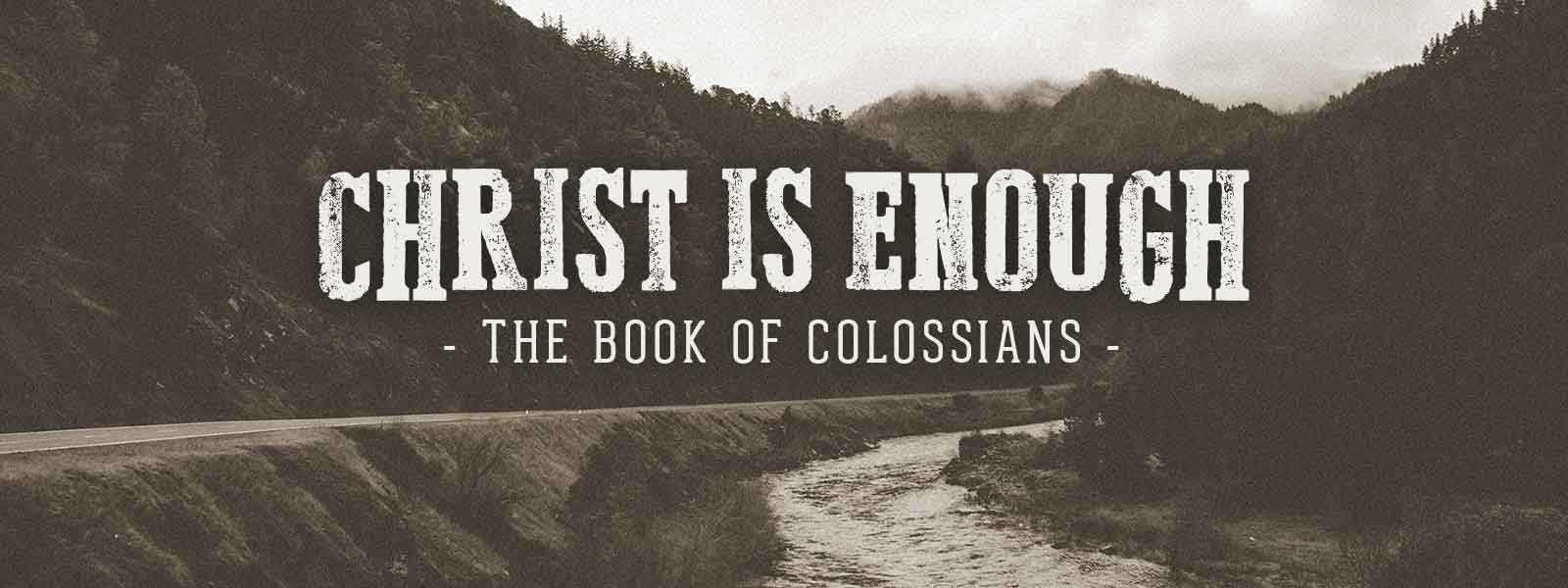 Sermon Notes			       February 10, 2019Lessons from the Team- Colossians 4:7-18Opening Thoughts:Lesson #1:Ministry is not  			
                                                 (1 Cor.12:19-24)Lesson #2: Ministry is not		        (vs. 9-10)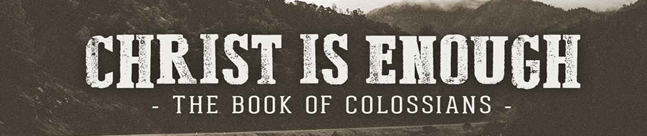 Lesson #3: The                of Ministry        (vs. 12)Lesson #4: Ministry is not			  (vs. 16)Sermon Notes			       February 10, 2019Lessons from the Team- Colossians 4:7-18Opening Thoughts:Lesson #1:Ministry is not  			
                                                 (1 Cor.12:19-24)Lesson #2: Ministry is not		        (vs. 9-10)Lesson #3: The                of Ministry        (vs. 12)Lesson #4: Ministry is not			  (vs. 16)